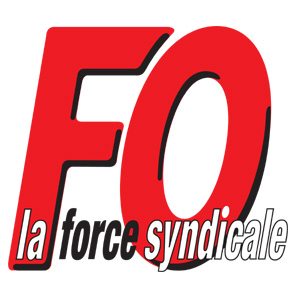 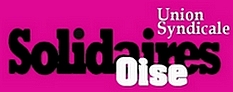 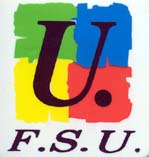 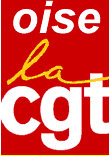 Tous en grève le 25 juin 2015 !Contre le projet de loi santé, pour l’augmentation des salaires, des pensions, des minimas sociaux.Malgré le boycott des médias à la solde du gouvernement, la grève interprofessionnelle du 9 avril, réunissant près de 300 000 manifestants, pour le retrait du Pacte de responsabilité, de la loi Macron et du projet de loi Santé, a été un succès et constitue un point d'appui pour renforcer la confiance dans la nécessité de poursuivre la lutte contre l'austérité.Au lendemain du 9 avril, le gouvernement a annoncé dans son « programme de stabilité » transmis à Bruxelles, une nouvelle baisse de l'ONDAM (objectif national des dépenses d'Assurance Maladie), c'est-à-dire des crédits pour la santé et l'assurance maladie.Ces mesures d'austérité s'ajoutent au plan d'économie de 3 milliards déjà décidé, qui à terme va déboucher sur la suppression de 22 000 postes.Ces dispositions, aggravent encore la loi HPST en matière de restructuration de l'offre de soins, de destruction d'effectifs et vont accélérer la privatisation de l'hôpital public, comme l’augmentation les déserts médicaux.« Cela suffit ! Il faut mettre un terme à cette politique de baisse des dépenses publiques, qui aggrave les conditions de travail, gel des salaires et des rémunérations et à la dégradation du service public. »Sur les questions des salaires, des pensions, des minimas sociaux :Toujours dans son dogme du « coût du travail » et dans le droit fil des institutions Européennes, le gouvernement Hollande/Valls a décidé de donner encore plus au Medef et au patronat : assouplissement des obligations patronales en matière de droits des salariés, remise en cause d’acquis gagnés par les luttes, notamment, avec la loi Macron, etc.Dans le même temps, pour les salariés, rien n’est mis en place pour augmenter leur pouvoir d’achat, pire elles l’ont aggravé. Personne ne s’y trompe, c’est bien l’expression de la politique d’austérité du gouvernement et l’application du pacte de responsabilité dont il s’agit.Ensemble, salariés du privé comme du public, tous en grève et en manifestation le 25 juin 2015 pour exiger :     le retrait du pacte de responsabilité et du projet de loi « santé »,l’augmentation générale des salaires, des pensions, des minimas sociaux.Les Union Départementales CGT, FO, FSU, Solidaires de l’Oise mettent en place un départ en bus le 25 juin 2015 pour se rassembler devant l’ARS Régionale située à Amiens. Un départ est prévu à :11h cours Guynemer à Compiègne11H 30 bourse du travail à Creil12h gare de Clermont12H30 gare SNCF de BeauvaisRendez-vous à 14H devant l’Agence Régionale de Santé de Picardie, : 52 Rue Daire, 80000 AmiensPour vous inscrire : Téléphone : 03 44 55 01 57Mail : contact@cgtoise.com 